Câu 1 (2.0 điểm): Hãy dùng Slide Master để thiết kế Theme như mẫu sau:Câu 2 (8.0 điểm): Hãy dùng Theme đã tạo ở câu 1 để tạo tập tin trình diễn theo mẫu sau:YÊU CẦU:[0.50đ] Tạo được 5 Slides theo thứ tự đúng mẫu.[1.0đ] Chèn và định dạng hình (có thể chọn hình khác) ở các Slide 1, 2, 3 đúng mẫu.[1.0đ] Chèn sơ đồ dạng “Basic Matrix”, nhập nội dung và định dạng đúng mẫu trên Slide 1.[1.0đ] Nhập đầy đủ nội dung và định dạng đúng mẫu các Slides 2, 3, 4.[1.0đ] Chèn table, nhập nội dung và định dạng đúng mẫu trên Slide 5.[1.0đ] Tạo các liên kết trên Slide 1 sao cho:Khi click vào Đặc tính thời gian thì di chuyển đến Slide 2.Khi click vào Nguyên tắc SMART thì di chuyển đến Slide 3.Khi click vào Lập kế hoạch/hoạch định công việc thì di chuyển đến Slide 4.Khi click vào Ma trận quản lý thời gian thì di chuyển đến Slide 5.[1.0đ] Thiết lập hiệu ứng chuyển tiếp slide cho tất cả các slide (chọn hiệu ứng tùy ý) và đặt thời gian tự động chuyển tiếp giữa các Slides là 2 giây.[0.5đ] Thiết lập thuộc tính trình chiếu tự động phát lặp lại cho đến khi nhấn phím ESC để kết thúc.[0.5đ] Đặt họ tên thí sinh tại Footer và đánh số Slide, trừ Slide tiêu đề (Title Slide) không hiện Footer.[0.5đ] Thiết lập sao cho khi click chuột vào nút END trên slide số 5 thì kết thúc trình chiếu, trở lại màn hình soạn thảo PowerPoint.Họ và tên thí sinh:	Số máy:		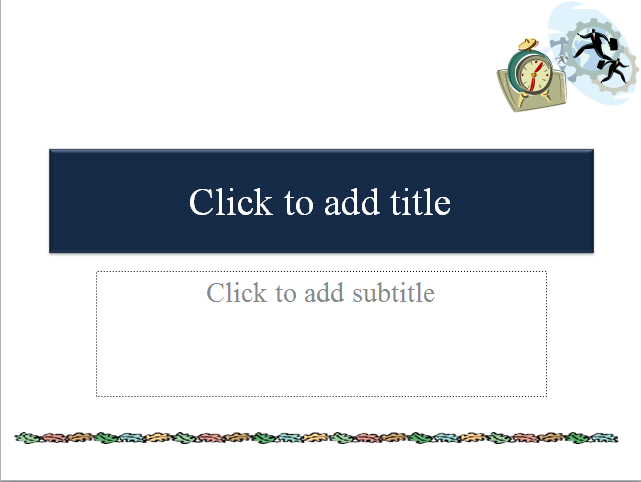 Mẫu của slide Title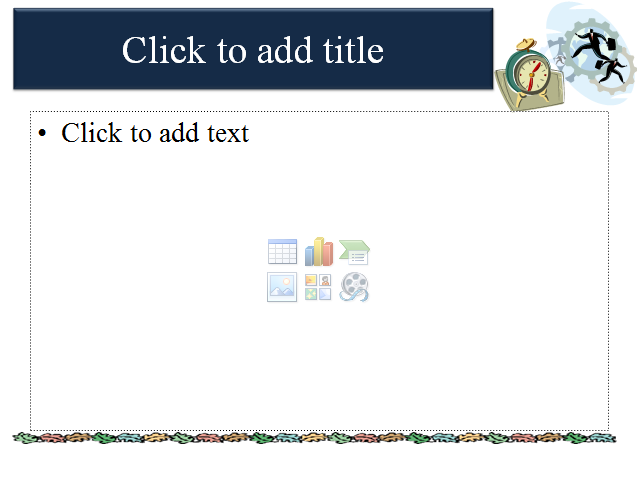 Mẫu của slide Title and Content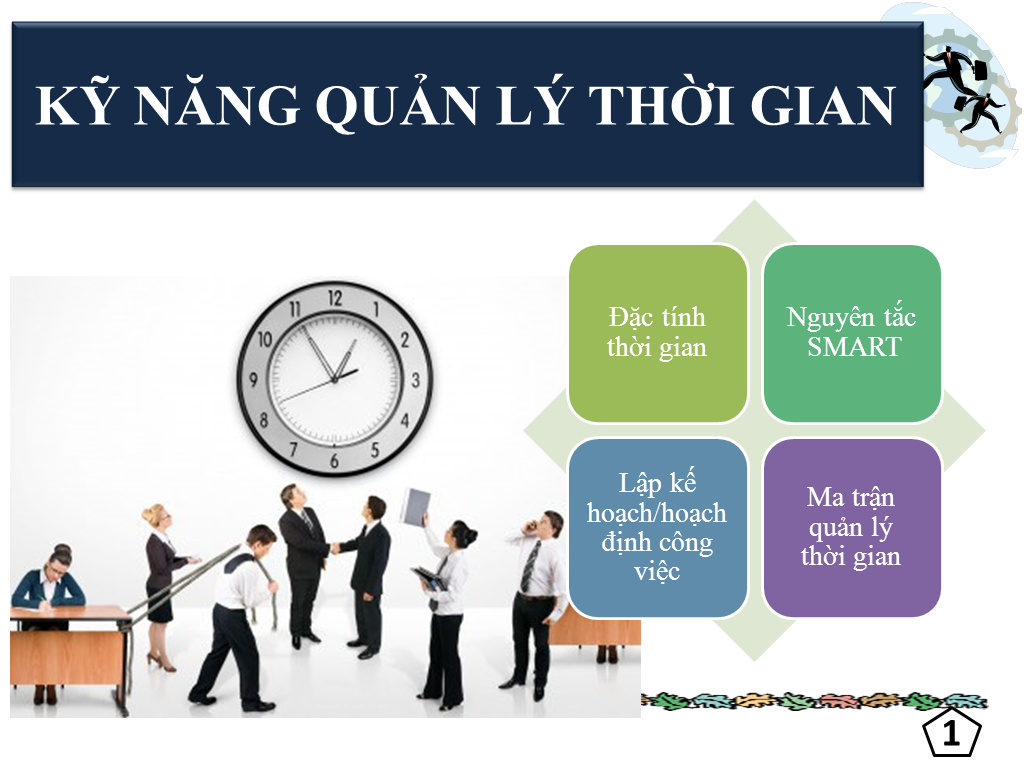 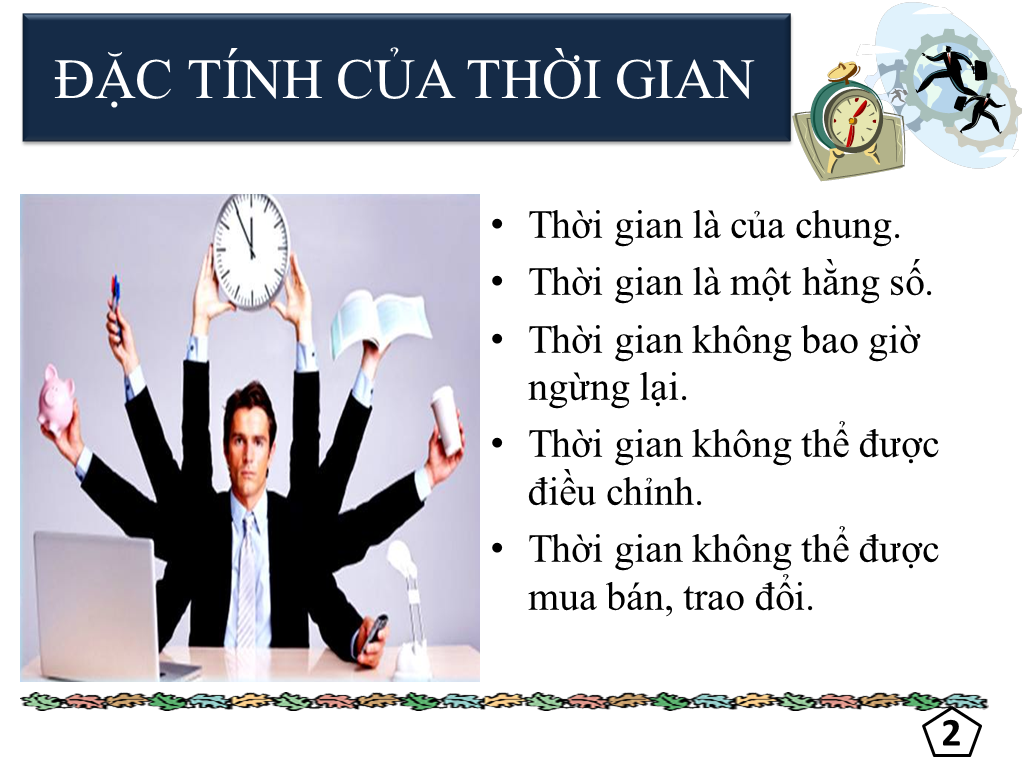 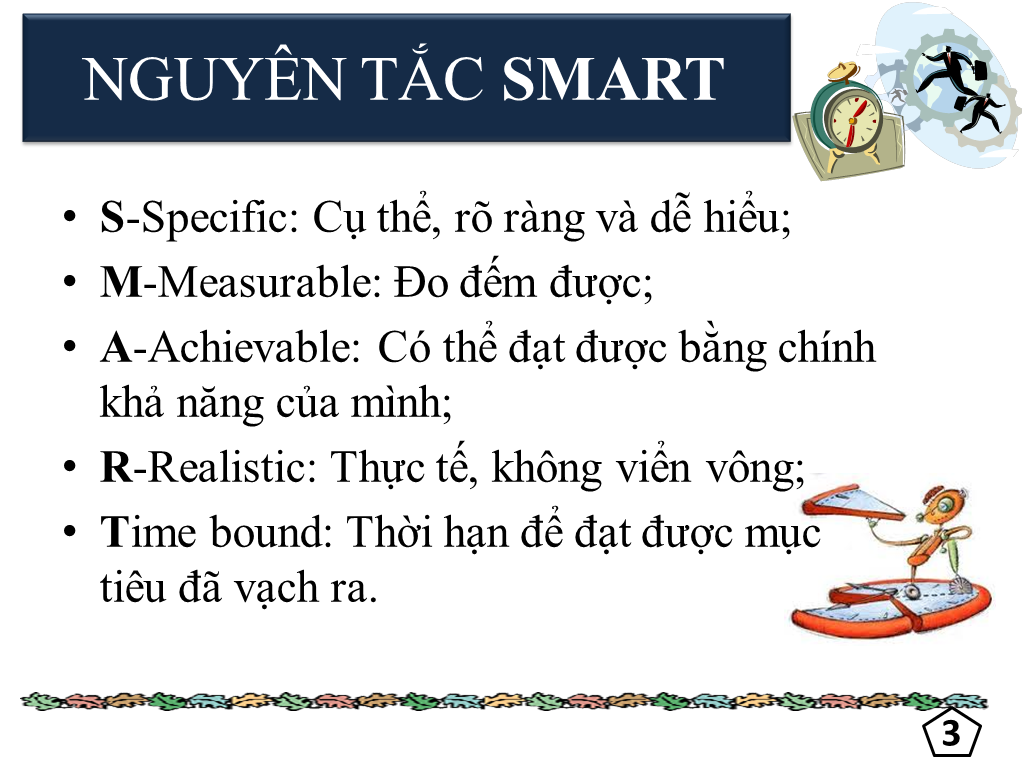 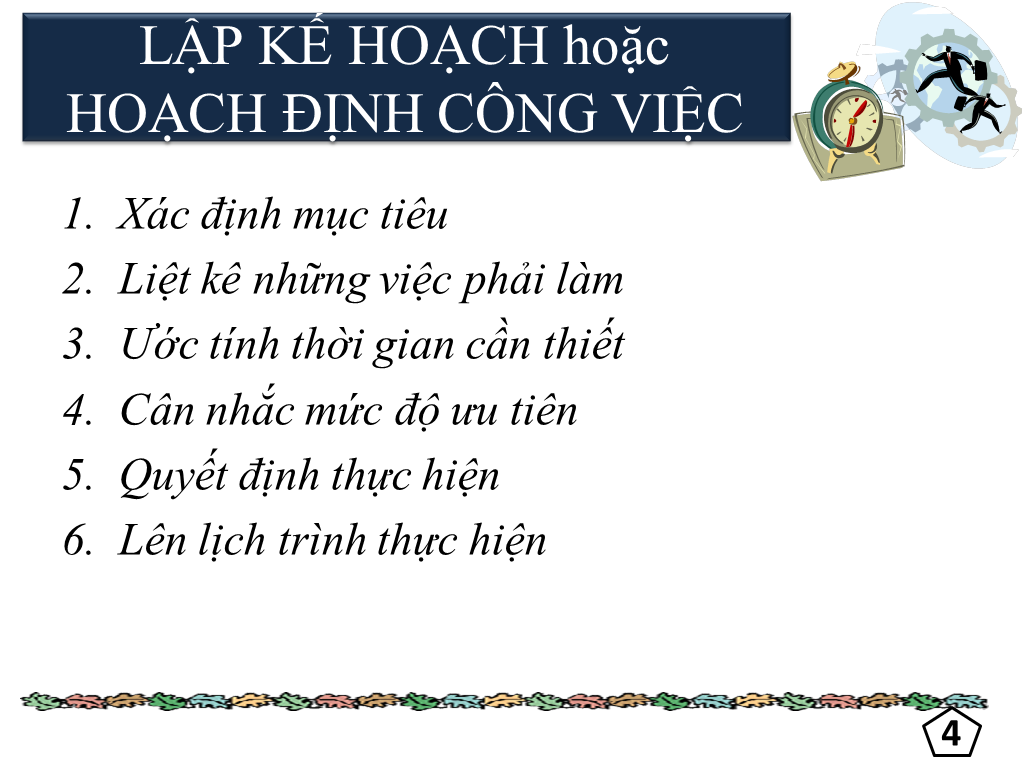 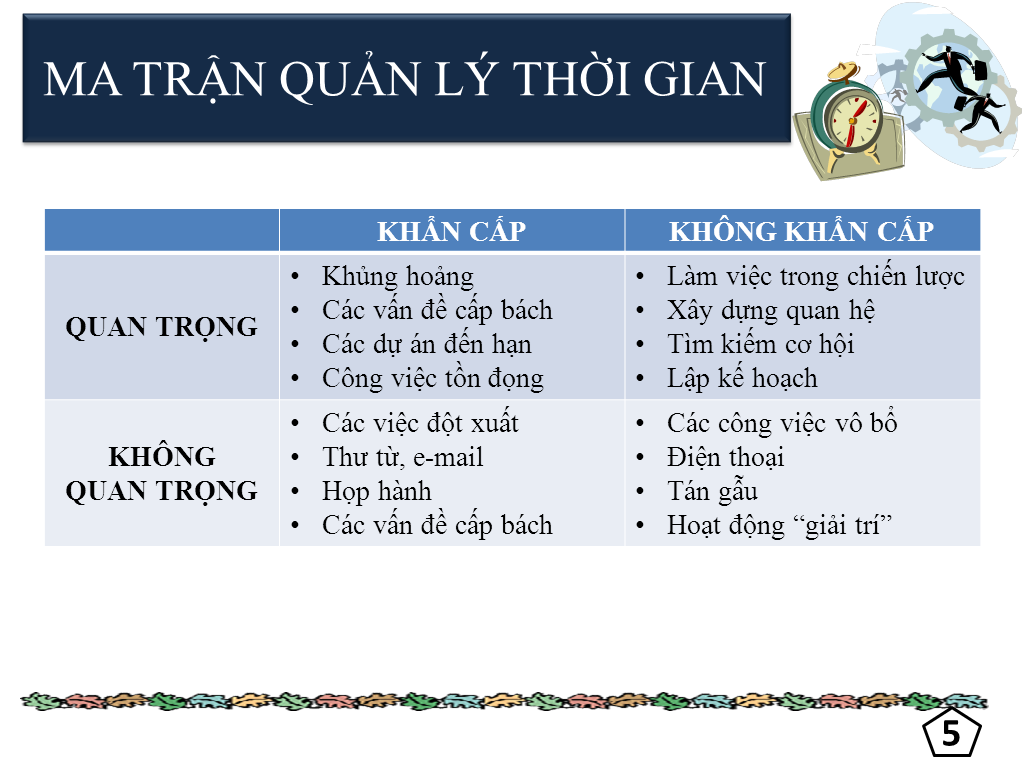 